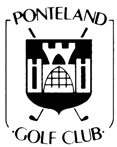 Ponteland Golf ClubFriday 7th June 2019Maximum individual handicap36Best 2 scores per hole to count except on par 3s when all scores countEntry fee of £36per team of 4 to be paid at time of bookingBook online now via club website: www.thepontelandgolfclub.co.ukCatering available all dayNo refunds for cancellation.